
Artists & Makers Studios 2 Presents 
Flora - with Teresa Oaxaca
Textiles and Lunatics: Constructing Dreams - with Sandra Pérez-Ramos

(Rockville, MD) – Artists & Makers Studios 2 on Wilkins Avenue in Rockville will present two exhibits in the main galleries for the month of November. “Flora” with renowned artist Teresa Oaxaca – will feature figurative oil paintings with a floral theme. Teresa’s work is about pleasing the eye. She paints light and the way it falls. Simple observation reveals beauty; often it is found in the unconventional. Because of this she has learned to take particular delight in unusual pairings of subject matter. Frequently her compositions are spontaneous. When a person comes to her, they occupy a space in her mind. Arrangements form from there until with excitement she sees and formulates the composition. The design is both planned and subconscious. For this reason she surrounds herself with Victorian and Baroque costume, bones, and other things which she finds fascinating - she wants subject matter to always be at hand. “Textiles and Lunatics: Constructing Dreams” with Sandra Pérez-Ramos fills the Merge Gallery. Utilizing rare plants, moonstruck characters, torn fabric and vinyl niches, artist Sandra Pérez-Ramos combines contemporary fiber artworks with whimsical illustrations in this exhibition about lost and found dreams. “A Cultural Tour of India” with Jim Auerbach of The Montgomery County Camera Club shows in their hallway gallery, along with a FireClay Pop-Up Gallery and Holiday Market Sale on the 3rd floor, and Gallery 209 on the second floor. Arthur Harrison adds acoustic ambience with theremin music, and the band Paradise Bill performs their psychedelic sets in the 3rd floor artists’ lounge, while resident artists’ open studios throughout the buildings will round out the evening.Flora - with Teresa Oaxaca
Textiles and Lunatics: Constructing Dreams - with Sandra Pérez-Ramos 
A Cultural Tour of India – Jim Auerbach of The Montgomery County Camera Club
Opening Reception6:00 PM – 9:00 PM, Friday, December 1st, 2017Artists & Makers Studios 212276 Wilkins AvenueRockville, MD 20852
Additionally A&M is proud to present one exhibit in three galleries for the month of December at the Parklawn location in Rockville, just 9/10’s of a mile from the buildings on Wilkins. ““trans•fer•ence - new prints by Adjoa Burrowes, Gail Shaw-Clemons, Sheila Crider, Cheryl Edwards, Pamela Lawton and Michelle Talibah”” along with resident artists’ open studios throughout the building. Words out Loud in the Compass Atelier, from 7-8pm with Philip Wexler, Joanne Rocky Delaplaine and Sally Wen Mao will be followed by an open mic.
These exhibits at both locations open Friday, December 1st, and continue through Thursday, December 21st, 2017.  Viewing hours are 10:00 AM – 4:00 PM, Tuesday-Friday, 10:00 AM – 4:00 PM Saturdays, and Sundays/Mondays by chance or appointment.  Artists & Makers Studios on Parklawn Drive in Rockville is a 13,000 sq. ft. facility with 65 resident artists. Artists & Makers Studios 2 on Wilkins Avenue in Rockville is a 23,000 sq. ft. facility with 73 resident artists. A&M Studios is dedicated to providing a supportive and vibrant environment for artists to realize their creative goals - through studio practice, collaboration, education, opportunities, networking and connecting with the community beyond our doors.    – A&M –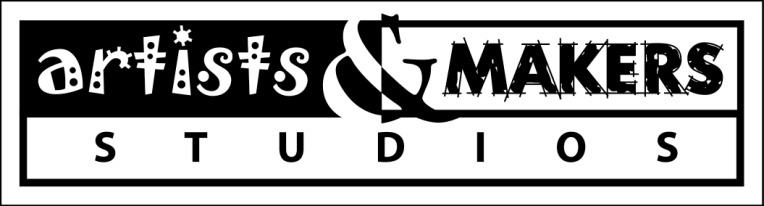 Contact: Judith HeartSongJudith@ArtistsAndMakersStudios.com ArtistsAndMakersStudios.com 240-437-9573For Immediate ReleaseNovember 14, 2017